CĂTRE , INSTITUȚIA PREFECTULUI – JUDEȚUL SUCEAVA                  În conformitate cu prevederile art. 255 (1) din OUG nr. 57/2019 privind Codul administrativ, alăturat vă înaintăm un număr de cinci (5)  hotărâri  adoptate  în ședința  ordinară a  Consiliului Local al comunei Stroiești, din 17 februarie 2020  .        Ședința a fost convocată prin  Dispoziția nr.68 din 11 februarie 2020               Numărul total al consilierilor  ……………………………………..   13               Numărul total al consilierilor în funcție  ………………………….    13               Numărul consilierilor prezenți  …………………………………….  12                    Au fost adoptate următoarele hotărâri :   1. Hotărârea nr.7 /17.02.2020  privind utilizarea disponibilităților din excedentul bugetar din anul 2019.voturi pentru. . . . . . . . . . ... . . .=122. Hotărârea nr.8 /17.02.2020  privind  aprobarea bugetului local al comunei Stroiești, jud.Suceava pentru anul 2020.                                                     voturi pentru. . . . . . . . . . ... . . .=123. Hotărârea nr.9/17.02.2020  adoptarea unei soluții temporare de delegare a activității de salubrizare pe raza UAT Stroiești, județul Suceava  până la data intrării în operare a operatorului desemnat prin licitație publică pentru serviciul de salubrizare în județul Suceava (funcționare SMID).                     	voturi pentru. . . . . . . . . . ... . . .=124. Hotărârea nr.10 /17.02.2020  privind decontarea cheltuielilor de transport pentru cadrele didactice  din unitatea de învăţământ Şcoala Gimnazială din comuna Stroieşti, judeţul Suceava , aferente lunilor  ianuarie și februarie 2020.voturi pentru. . . . . . . . . . ... . . .=125. Hotărârea nr.11 /17.02.2020  privind aprobarea  necesitatății și oportunității   investiţiei ,, Extindere rețea iluminat public,, în comuna Stroiești, jud. Suceava.      voturi pentru. . . . . . . . . . ... . . .=12Mai anexăm alăturat:                  - procesul – verbal al ședinței	     - borderou privind prezența consilierilor                 - borderou privind  înmânarea invitațiilor şi a materialelor de şedinţă către  consilieri locali.  Nota :-în procesul de elaborare și adoptare a hotărârilor nu au fost identificate conflicte de interese sau incompatibilități.                                   -hotarari cu caracter normativ……………  =  4                                   -hotarari cu caracter individual…………    = 1                                                                  SECRETAR,                                                   ROŞU ELENA - BRÎNDUȘAROMÂNIAJUDEŢUL SUCEAVAPRIMĂRIA COMUNEI STROIEŞTIPRIMARDISPOZIŢIEprivind convocarea Consiliului local al comunei Stroieşti, judeţul Suceava, în şedinţă ordinară SENIC MIHAI – primar al comunei Stroieşti, judeţul Suceava ;   În temeiul art. 133 alin. (1), art.134 alin.(1) lit.a)  și art.196 alin.(1) lit.b) din OUG nr. 57/2019 privind Codul administrativD I S P U N :    Art.1. Se convoaca Consiliul local al comunei Stroieşti, jud.Suceava, la data de 17.02.2020, ora 1300 în şedinţă ordinară, ce va avea loc la sediul Consiliului local al comunei Stroieşti.    Art.2. –(1) Proiectul ordinii de zi, cu menționarea titlurilor proiectelor de hotărâri, a inițiatorului și a comisiilor de specialitate ale căror avize au fost solicitate este prevăzut în anexa care face parte integrantă din prezenta dispoziție.              (2) Proiectul ordinii de zi va fi adus la cunoștință locuitorilor comunei Stroiești prin afișare la avizier și pe pagina de internet a primăriei.   Art.3. Proiectele de hotărâri au fost transmise comisiilor de specialitate pentru obținerea avizelor în conformitate cu competențele fiecărei comisii.   Art.4. Proiectul ordinii de zi se transmite consilierilor locali pe bază de semnătură .   Art.5. Consilierii locali sunt invitați să formuleze și să depună amendamente asupra proiectelor de hotărâri .  Art.6. Secretarul comunei Stroieşti va comunica prezenta dispoziţiei Primarului comunei Stroiești, Prefecturii Suceava și persoanelor interesate.   P R I M A R                                                                                            Contrasemnează,  SENIC MIHAI                                                                              Secretar general al comunei                                                                                                        ROŞU ELENA- BRÎNDUŞAStroieşti, 11 februarie  2020Nr.68                                                                                                    Anexa la dispoziția nr. 68/11.02.2020PROIECTUL ORDINII DE ZIal ședinței ordinare al Consiliului Local al comunei Stroiești, jud. Suceava, convocată în data de 17 februarie 2020 ora 1300, în sala de ședință situată în sediul Primăriei comunei Stroiești    1. Prezentarea spre aprobare a procesului- verbal din data de 30 ianuarie  2020 al şedinţei  ordinare,  a Consiliului local al comunei Stroieşti, judeţul Suceava	    2. Proiect de hotărâre privind    aprobarea bugetului local  al comunei Stroiești, jud. Suceava  pentru  anul  2020,  înregistrat sub nr. 719 din 31.01.2020.Inițiator : primar Senic Mihai   3. Proiect de hotărâre privind  privind utilizarea disponibilităţilor din excedentul bugetar din anul 2019, înregistrat sub nr. 720 din 31.01.2020.                                                        Inițiator : primar Senic Mihai 4. Proiect de hotărâre privind adoptarea unei soluții temporare de delegare a activității de salubrizare pe raza UAT Stroiești, județul Suceava  până la data intrării în operare a operatorului desemnat prin licitație publică pentru serviciul de salubrizare în județul Suceava (funcționare SMID), înregistrat sub nr. 255 din 15.01.2020.Inițiator : primar Senic Mihai 5. Proiect de hotărâre privind decontarea cheltuielilor de transport pentru cadrele didactice  din unitatea de învăţământ Şcoala Gimnazială din comuna Stroieşti, judeţul Suceava , aferente lunilor  ianuarie și februarie 2020, înregistrat sub nr. 284 din 15.01.2020. Inițiator : primar Senic Mihai6. Proiect de hotărâre privind aprobarea  necesitatății și oportunității   investiţiei ,, Extindere rețea iluminat public,, în comuna Stroiești, jud. Suceava, înregistrat sub nr. 285 din 15.01.2020                                           Inițiator : primar Senic Mihai 7. Diverse Spre avizare comisiilor Comisia de specialitate nr. 1 ,, pentru programe de dezvoltare, economică-socilală, buget, finanţe, administrarea domeniului public  şi privat al comunei, agricultură, gospodărie comunală, protecţia mediului şi turism,, din cadrul Consiliului   local al comunei Stroieşti : punctele (2-6) de pe ordinea de zi .Comisia  de specialitate nr. 2 ,, pentru învăţămănt, sănătate şi familie, muncă şi protecţie socială,activităţi social culturale, culte, protecţia copiilor,, din  cadrul Consiliului local al comunei Stroiești : punctele ( 2,4,6) de pe ordinea de zi .Comisiei de specialitate nr. 3 ,, pentru administraţie publică locală , juridică şi de disciplină, apărarea ordinii şi liniştei publice a drepturilor cetăţenilor,,  din  cadrul Consiliului local al comunei Stroiesti : punctele ( 2,4,6) de pe ordinea de zi .   P R I M A R                                                                                                    Contrasemnează,  SENIC MIHAI                                                                                                  Secretar general                                                                                                                    ROŞU ELENA- BRÎNDUŞAROMÂNIAJUDEŢUL SUCEAVAPRIMĂRIA COMUNEI STROIEŞTISECRETARIAT   Nr.939 din  11.02.2020ANUNŢ	Subsemnata Roşu Elena Brînduşa – secretar al comunei Stroieşti, azi data de mai sus, în conformitate cu prevederile art. 135 alin (4) din OUG nr.57/2019 privind Codul administrativ, aduc la cunoştinţă publică,  prin afişare, următorele proiecte de hotărâri  ale ședinței ordinare al Consiliului Local al comunei Stroiești, jud. Suceava, convocată în data de 17 februarie  2020 ora 13,00 în sala de ședință situată în sediul Primăriei comunei Stroiești după cum urmează :     1. Prezentarea spre aprobare a procesului- verbal din data de 30 ianuarie  2020 al şedinţei  ordinare,  a Consiliului local al comunei Stroieşti, judeţul Suceava	    2. Proiect de hotărâre privind    aprobarea bugetului local  al comunei Stroiești, jud. Suceava  pentru  anul  2020,  înregistrat sub nr. 719 din 31.01.2020.Inițiator : primar Senic Mihai   3. Proiect de hotărâre privind  privind utilizarea disponibilităţilor din excedentul bugetar din anul 2019, înregistrat sub nr. 720 din 31.01.2020.                                                        Inițiator : primar Senic Mihai   4. Proiect de hotărâre privind adoptarea unei soluții temporare de delegare a activității de salubrizare pe raza UAT Stroiești, județul Suceava  până la data intrării în operare a operatorului desemnat prin licitație publică pentru serviciul de salubrizare în județul Suceava (funcționare SMID), înregistrat sub nr. 255 din 15.01.2020.Inițiator : primar Senic Mihai  5. Proiect de hotărâre privind decontarea cheltuielilor de transport pentru cadrele didactice  din unitatea de învăţământ Şcoala Gimnazială din comuna Stroieşti, judeţul Suceava , aferente lunilor  ianuarie și februarie 2020, înregistrat sub nr. 284 din 15.01.2020. Inițiator : primar Senic Mihai 6. Proiect de hotărâre privind aprobarea  necesitatății și oportunității   investiţiei ,, Extindere rețea iluminat public,, în comuna Stroiești, jud. Suceava, înregistrat sub nr. 285 din 15.01.2020                                           Inițiator : primar Senic Mihai 7. DiverseOdată cu proiectul de hotărâre a fost afişat Referatul de aprobare şi raportul compartimentului de specialitate .    Persoanele interesate pot  trimite în scris, propuneri, sugestii, opinii cu valoare de documentare până pe data de 17.02.2020, ora 10 00.     Prezentul Anunţ s-a întocmit în două exemplare din care unul a fost afişat la avizierul Primăriei  comunei Stroieşti, jud. Suceava. Secretar general,                                                             Roșu Elena-Brîndușa                                                                    ROMÂNIAJUDEŢUL SUCEAVAPRIMĂRIA COMUNEI STROIEŞTISECRETARIATNr. 938 din 11 .02.2020PROCES – VERBAL 	Incheiat astăzi  11  februarie  2020	Subsemnata Roşu Elena Brînduşa –secretar general al comunei , azi data de mai sus , în conformitate cu prevederile art. 136 din OUG nr. 57/2019 privind Codul administrativ, am procedat la aducerea la cunoştinţă publică, locuitorilor comunei Stroieşti, a  Dispozitiei nr.68 din 11 februarie  2020 privind convocarea Consiliului local al comunei Stroieşti,  jud. Suceava în şedinţă  ordinară în data de 17.02.2020 ora 1300 la sediul Consiliului local al comunei Stroieşti.        Am procedat la afisarea Dispozitiei nr. 68 din 11.02.2020.    Drept pentru care am încheiat prezentul proces verbal în 3 (trei) exemplare .	SECRETAR,	Cj. Roşu Elena BrînduşaROMÂNIAJUDEŢUL SUCEAVAPRIMĂRIA COMUNEI STROIEŞTISECRETARIATNr.1077 din 18 februarie 2020 PROCES – VERBAL 	Încheiat astazi 18 februarie 2020      Subsemnata Roşu Elena Brînduşa – consilier juridic în aparatul de specialitate al primarului comunei Stroieşti delegată în funcţia de secretar comuna , azi data de mai sus , în conformitate cu prevederile art. 138 alin. (17) din OUG nr. 57/2019 privind codul administrativ, am procedat la afişarea  procesului – verbal al sedinţei ordinare din data de 18.02.2020 , la avizierul primăriei comunei Stroieşti, jud. Suceava.	SECRETAR,	Cj. Roșu Elena BrîndușaROMÂNIAJUDEŢUL SUCEAVAPRIMĂRIA COMUNEI STROIEŞTISECRETAR	Nr. 940  din 11.02.2020  CONVOCATOR     CĂTRE,    Domnul  ....................................În baza Dispoziţiei nr. 68 din 11 februarie 2020 a Primarului Comunei Stroiesti, jud. Suceava, sunteţi convocat la data de 17.02.2020, ora 1300, pentru a participa la şedinţa ordinară a Consiliului local al comunei Stroieşti,  jud. Suceava, ce va avea loc la sediul Consiliului Local Stroieşti.Proiectul ordinii de zi este :  1. Prezentarea spre aprobare a procesului- verbal din data de 30 ianuarie  2020 al şedinţei  ordinare,  a Consiliului local al comunei Stroieşti, judeţul Suceava	 2. Proiect de hotărâre privind    aprobarea bugetului local  al comunei Stroiești, jud. Suceava  pentru  anul  2020,  înregistrat sub nr. 719 din 31.01.2020.Inițiator : primar Senic Mihai   3. Proiect de hotărâre privind  privind utilizarea disponibilităţilor din excedentul bugetar din anul 2019, înregistrat sub nr. 720 din 31.01.2020.                                                        Inițiator : primar Senic Mihai   4. Proiect de hotărâre privind adoptarea unei soluții temporare de delegare a activității de salubrizare pe raza UAT Stroiești, județul Suceava  până la data intrării în operare a operatorului desemnat prin licitație publică pentru serviciul de salubrizare în județul Suceava (funcționare SMID), înregistrat sub nr. 255 din 15.01.2020.Inițiator : primar Senic Mihai  5. Proiect de hotărâre privind decontarea cheltuielilor de transport pentru cadrele didactice  din unitatea de învăţământ Şcoala Gimnazială din comuna Stroieşti, judeţul Suceava , aferente lunilor  ianuarie și februarie 2020, înregistrat sub nr. 284 din 15.01.2020. Inițiator : primar Senic Mihai 6. Proiect de hotărâre privind aprobarea  necesitatății și oportunității   investiţiei ,, Extindere rețea iluminat public,, în comuna Stroiești, jud. Suceava, înregistrat sub nr. 285 din 15.01.2020                                           Inițiator : primar Senic Mihai 7.DiverseNota : anexam alaturat materialele ce vor fi dezbatute în ședință . Până pe data 17.02.2020 puteți  depune  rapoartele  și a avizele comisiilor de specialitate.Secretar generalCj. Roșu Elena BrîndușROMÂNIAJUDEŢUL SUCEAVAPRIMĂRIA COMUNEI STROIEŞTINr. 940 din 11.02.2020BORDEROU     Privind înmânarea invitaţiilor şi a materialelor de şedinţă către consilieri  locali pentru şedinţa ordinară a Consiliului local al comunei Stroiesti din data de 17 februarie  2020 ora 1300.Secretar general,Cj. Roșu Elena BrîndușaROMÂNIAJUDEŢUL SUCEAVAPRIMĂRIA COMUNEI STROIEŞTISECRETARIATBORDEROUPrivind prezenţa  consilierilor locali la şedinţa  ordinară  a Consiliului local al comunei Stroieşti din data de 17  februarie 2020 ora 1300..Secretar general,Cj. Roşu Elena BrînduşaROMÂNIAJUDEȚUL SUCEAVACONSILIUL LOCAL AL COMUNEI STROIEȘTIProces – verbal	Încheiat astăzi data de 17.02.2020 în ședință ordinară a Consiliului Local al comunei Stroiești, care a avut loc la data  de 17 februarie 2020, ora 13°°, la sediul Consiliului Local Stroiești.	Ședința a fost convocată în baza Dispoziției cu nr. 68 din 11 februarie 2020, în care au fost precizate: data, ora, locul desfășurării și ordinea de zi a ședinței.	La începutul ședinței doamna Roșu Elena Brîndușa – secretar al comunei Stroiești, efectuează apelul nominal al consilierilor locali și constată că din numărul de 13 consilieri sunt prezenți 12, fiind învoit domnul consilier local Moroșan Ion.Doamna secretar întreabă consilierii locali prezenți – dacă sunt incompatibili sau sunt în conflict de interes vizavi de proiectele de pe ordinea de zi. Nu există nici un consilier în situația de mai sus.	Domnul preşedinte Chirilă Gheorghiță Cristinel  dă citire la ordinea de zi a ședinței după cum urmează:  1. Prezentarea spre aprobare a procesului- verbal din data de 30 ianuarie  2020 al şedinţei  ordinare,  a Consiliului local al comunei Stroieşti, judeţul Suceava	 2. Proiect de hotărâre privind    aprobarea bugetului local  al comunei Stroiești, jud. Suceava  pentru  anul  2020,  înregistrat sub nr. 719 din 31.01.2020.Inițiator : primar Senic Mihai   3. Proiect de hotărâre  privind utilizarea disponibilităţilor din excedentul bugetar din anul 2019, înregistrat sub nr. 720 din 31.01.2020.                                                        Inițiator : primar Senic Mihai   4. Proiect de hotărâre privind adoptarea unei soluții temporare de delegare a activității de salubrizare pe raza UAT Stroiești, județul Suceava  până la data intrării în operare a operatorului desemnat prin licitație publică pentru serviciul de salubrizare în județul Suceava (funcționare SMID), înregistrat sub nr. 255 din 15.01.2020.Inițiator : primar Senic Mihai  5. Proiect de hotărâre privind decontarea cheltuielilor de transport pentru cadrele didactice  din unitatea de învăţământ Şcoala Gimnazială din comuna Stroieşti, judeţul Suceava , aferente lunilor  ianuarie și februarie 2020, înregistrat sub nr. 284 din 15.01.2020. Inițiator : primar Senic Mihai 6. Proiect de hotărâre privind aprobarea  necesitatății și oportunității   investiţiei ,, Extindere rețea iluminat public,, în comuna Stroiești, jud. Suceava, înregistrat sub nr. 285 din 15.01.2020                                           Inițiator : primar Senic Mihai 7.DiverseDoamna Crainiciuc Natalia precizează că trebuie schimbată ordinea de zi în sensul că al primul  proiect de hotărâre de pe ordinea de zi   să fie utilizarea disponibilităţilor din excedentul bugetar din anul 2019, înregistrat sub nr. 720 din 31.01.2020  și după aprobarea bugetului local pentru anul 2020.Supusă la vot ordinea de zi, a fost aprobată cu 12 voturi pentru .În continuare este supus spre dezbatere punctul 1  - Prezentarea spre aprobare a procesului- verbal din data de 30 ianuarie  2020 al şedinţei ordinare , a Consiliului local al comunei Stroieşti, judeţul Suceava.Domnul preşedinte întreabă dacă aţi primit şi citit procesul verbal din data de 30 ianuarie 2020 mai sunt completări de făcut, nefiind se supune la vot procesul verbal din data de 30 ianuarie 2020 al şedinţei ordinare a fost aprobat cu 11 voturi pentru și o abținere a domnului consilier Moroșan Ionuț, deoarece nu a fost prezent la ședința din 30 ianuarie 2020.          În continuare este supus spre dezbatere punctul 3 - privind utilizarea disponibilităţilor din excedentul bugetar din anul 2019, înregistrat sub nr. 720 din 31.01.2020.Domnul primar – Senic Mihai  dă citire la referatul de aprobare și la proiectul de hotărâre.Doamna Crainiciuc Natalia  prezintă raportul  de specialitate.Domnul Ilciuc Constantin – prezintă raportul de avizare al comisiei de specialitate nr. 1 din cadrul Consiliului local. Domnul președinte al comisiei de specialitate nr. 1  aduce la cunoștință faptul că avizul comisiei de specialitate a fost emis cu respectarea cvorumului prevăzut de art.141 din OUG nr. 57/2019 privind Codul administrativ.  Supus la vot proiectul de hotărâre  privind utilizarea disponibilităţilor din excedentul bugetar din anul 2019 a fost aprobat cu 12 voturi pentru .    În continuare este supus spre dezbatere punctul 2 - Proiect de hotărâre privind aprobarea bugetului local  al comunei Stroiești,  jud. Suceava  pentru  anul  2020,  înregistrat sub nr. 719 din 31.01.2020 .Domnul primar – Senic Mihai  dă citire la referatul de aprobare și la proiectul de hotărâre.Doamna Crainiciuc Natalia  prezintă raportul  de specialitate.Domnul Ilciuc Constantin – prezintă raportul de avizare al comisiei de specialitate nr. 1 din cadrul Consiliului local. Domnul Crainiciuc Mihai – prezintă raportul de avizare al comisiei de specialitate nr. 2 din cadrul Consiliului local.Domnul Moroșan  Ionuț - prezintă raportul de avizare al comisiei de specialitate nr. 3 din cadrul Consiliului local.Domnii președinți ai comisiilor de specialitate Ilciuc Constantin, Crainiciuc Mihai, Moroșan  Ionuț aduc la cunoștință faptul că, avizele comisiilor de specialitate au fost emise cu respectarea cvorumului prevăzut de lege.Fiind prezentă în ședința consiliului local doamna Director Ciuc Maria solicită să fie suplimentat bugetul Școlii Generale Stroiești cu suma de 14000 lei , această sumă fiind necesară pentru 30 mc de lemne și achiziționarea de perdele pentru Școala Generală Ilie Grămadă Zaharești. Domnul consilier Ungurean  Ioan  propune să fie diminuat fondul de rezervă cu suma de 14.000 lei pentru a fi asigurată suma necesară la școli .Domnul viceprimar Tocari Alexandru face cunoscut că este necesar dar și de maximă urgență achiziționarea a unui număr minim de 100 de scaune pentru dotarea Căminului Zaharești. Domnul consilier Mazur Dumitru Ioan propune să fie cumpărate aceste scaune deoarece în momentul în care sunt transportate  de la un cămin la altul se deteriorează și se strică, iar la un moment dat va trebui să  cumpărăm scaune pentru ambele cămine .Domnul consilier propune suma de 6000 lei pentru achiziționare scaune la căminul cultural Zaharești, această sumă să fie luată din fodul de rezervă . Domnul consilier Chirilă Gheorghiță Cristinel precizează că este cea mai bună soluție, dotarea ficărui cămin cu scaune proprii.  Domnul Mazur Dumitru Ioan consideră că nu va fi afectat foarte tare fondul de rezervă dacă va fi diminuat cu 20000 lei , din care  14000 lei pentru școală și 6000 lei pentru achiziționare scaune cămin Zaharești. Domnul consilier Morari Vasilică  precizează faptul că pentru echipa de fotbal nu sunt bani pentru  finanţarea din fondurile nerambursabile, de la bugetul local al Comunei Stroieşti.Domnul viceprimar Tocari Alexandru propune suma de 5000 lei. Domnul consilier Ungureanu Ioan propune ca suma de 5000 lei să fie luată de la capitolul Cultură, Recreere, Religie, cap 67.02.20, cheltuieli gospodărești, iar în cazul în care suma de 3000 lei nu va ajunge vom suplimenta prin rectificare.  Supus la vot proiectul de hotărâre privind  aprobarea bugetului local  al comunei Stroiești,  jud. Suceava  pentru  anul  2020,  înregistrat sub nr. 719 din 31.01.2020  a fost aprobat cu 12 voturi pentru. În continuare este supus spre dezbatere punctul 4 - Proiect de hotărâre privind  adoptarea unei soluții temporare de delegare a activității de salubrizare pe raza UAT Stroiești, județul Suceava  până la data intrării în operare a operatorului desemnat prin licitație publică pentru serviciul de salubrizare în județul Suceava (funcționare SMID), înregistrat sub nr. 255 din 15.01.2020. Domnul primar – Senic Mihai  dă citire la referatul de aprobare și la proiectul de hotărâre.Doamna Roșu Elena-Brîndușa prezintă  raportul de specialitate.Domnul Ilciuc Constantin – prezintă raportul de avizare al comisiei de specialitate nr. 1 din cadrul Consiliului local. Domnul Crainiciuc Mihai – prezintă raportul de avizare al comisiei de specialitate nr. 2 din cadrul Consiliului local.Domnul Moroșan  Ion - prezintă raportul de avizare al comisiei de specialitate nr. 3 din cadrul Consiliului local.Domnii președinți ai comisiilor de specialitate Ilciuc Constantin, Crainiciuc Mihai, Moroșan  Ionuț aduc la cunoștință faptul că, avizele comisiilor de specialitate au fost emise cu respectarea cvorumului prevăzut de lege.Domnul primar Senic Mihai   adduce la cunoștință că potrivit  prevederilor art.2 alin.(3), lit.e) din Legea nr.101/2006 privind salubrizarea localităților, respectiv asigurarea calității  și continuității serviciului, art.17 din Legea nr.211/2011 privind regimul deșeurilor, prevederile Memorandumului nr.9876/2017 privind aprobarea soluțiilor temporare privind delegarea serviciilor de operare a infrastructurii pentru proiectele finanțate din fonduri europene, în domeniul deșeurilor, art.104 alin. (1) lit.c)  și alin.4 din Legea nr.98/2016 privind achizițiile  publice, cu modificările și completările ulterioare, adresa nr.2522/20.12.2019 a SC Ritmic Com SRL, operator de salubritate,  este necesară adoptarea unei soluții temporare de delegare a activității de salubrizare pe raza UAT Stroiești Supus la vot proiectul de hotărâre privind adoptarea unei soluții temporare de delegare a activității de salubrizare pe raza UAT Stroiești, județul Suceava  până la data intrării în operare a operatorului desemnat prin licitație publică pentru serviciul de salubrizare în județul Suceava (funcționare SMID), înregistrat sub nr. 255 din 15.01.2020 a fost aprobat cu 12 voturi pentru.În continuare este supus spre dezbatere punctul 5 - Proiect de hotărâre decontarea cheltuielilor de transport pentru cadrele didactice  din unitatea de învăţământ Şcoala Gimnazială din comuna Stroieşti, judeţul Suceava , aferente lunilor  ianuarie și februarie 2020, înregistrat sub nr. 284 din 15.01.2020.             Domnul primar – Senic Mihai  dă citire la referatul de aprobare și la proiectul de hotărâre.Doamna Crainiciuc Natalia prezintă raportul compartimentului financiar contabil  .Domnul Ilciuc Constantin – prezintă raportul de avizare al comisiei de specialitate nr. 1 din cadrul Consiliului local. Domnul Crainiciuc Mihai – prezintă raportul de avizare al comisiei de specialitate nr. 2 din cadrul Consiliului local.Domnul Moroșan  Ion - prezintă raportul de avizare al comisiei de specialitate nr. 3 din cadrul Consiliului local.Domnii președinți ai comisiilor de specialitate Ilciuc Constantin, Crainiciuc Mihai, Moroșan  Ionuț aduc la cunoștință faptul că, avizele comisiilor de specialitate au fost emise cu respectarea cvorumului prevăzut de lege.             Domnul primar precizează că și în anul 2020 decontarea navetei va fi la nivelul anului 2019, întrucât s-a negociat cu firma de transport ,,Famili,, și prețul abonamentului a rămas la fel. Supus la vot proiectul de hotărâre privind decontarea cheltuielilor de transport pentru cadrele didactice  din unitatea de învăţământ Şcoala Gimnazială din comuna Stroieşti, judeţul Suceava , aferente lunilor  ianuarie și februarie 2020, aprobat cu 12 voturi pentru .În continuare este supus spre dezbatere punctul 6 - Proiect de hotărâre privind aprobarea  necesitatății și oportunității   investiţiei ,, Extindere rețea iluminat public,, în comuna Stroiești, jud. Suceava, înregistrat sub nr. 285 din 15.01.2020 .    Domnul primar – Senic Mihai  dă citire la referatul de aprobare și la proiectul de hotărâre.Doamna secretar Roșu Elena-Brîndușa prezintă raportul compartimentului.Domnul Ilciuc Constantin – prezintă raportul de avizare al comisiei de specialitate nr. 1 din cadrul Consiliului local. Domnul președinte al comisiei de specialitate nr. 1  aduce la cunoștință faptul că avizul comisiei de specialitate a fost emis cu respectarea cvorumului prevăzut de art.141 din OUG nr. 57/2019 privind Codul administrativ.Domnul primar Senic Mihai aduce la cunoștință că este necesar ca iluminatul public în comuna Stroiești să fie extins la intrarea în comună paralel cu DN 17. Supus la vot proiectul de hotărâre privind  aprobarea  necesitatății și oportunității   investiţiei ,, Extindere rețea iluminat public,, în comuna Stroiești, jud. Suceava a fost aprobat cu 12 voturi pentru.La punctul diverse  	Domnul consilier Moroșan Ionuț spune că ar trebui pus în vedere preoților din satul Stroiești să repare casa parohială întrucât arată deflorabil și este și în centru satului aducând o notă dizgrațioasă satului și comunei noastre .             Domnul primar îi face cunoscut că la prima ședință de consiliul vor fi invitați și domniile lor să-și pună punctul de vedere.Domnul primar aduce la cunoștință consiliului local că odată terminată investiția sistem de  alimentare cu apă  și înființarea unui sistem de canalizare al apelor uzate, vom fi nevoiți să facem un împrumut pentru a putea fi achitată cofinanțarea.Domnul primar Senic Mihai mulțumește consilierilor locali care au dat curs invitației de a participa la ședința de astăzi.	 Nemaifiind înscrieri la cuvânt președintele de ședință declară închise lucrările ședinței.Președinte de ședință,						          Secretar general,Chirilă Gheorghiță Cristinel       		                             Roșu Elena BrîndușaROMÂNIA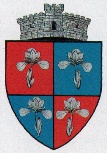 JUDEȚUL SUCEAVAPRIMĂRIA COMUNEI  STROIEȘTISECRETARStr. Aleea Teilor , Nr. 416,Tel._Fax-531254Nr.1162 din 21 februarie 2020Nr. Crt.NUME SI PRENUME SEMNATURA1Barbaroşă George2Chirilă Gheorghiţă Cristinel3Crainiciuc Mihai4Ilciuc Constantin5Grămadă Dumitru - Daniel6Mazur Ioan Dumitru7Morari Vasilică8Moroşan Ion9Moroşan Ionuţ10Sacaliuc Ilie11Tocari Alexandru12Ungurean Ioan13Ureche AlexandruNr. Crt.NUME SI PRENUME SEMNATURA1Barbaroşă George2Chirilă Gheorghiţă Cristinel3Crainiciuc Mihai4Ilciuc Constantin5Grămadă Dumitru - Daniel6Mazur Ioan Dumitru7Morari Vasilică8Moroşan Ion9Moroşan Ionuţ10Sacaliuc Ilie11Tocari Alexandru12Ungurean Ioan13Ureche Alexandru